AMAÇ VE KAPSAMMim301 Mimari Tasarım IV dersinde, mimarlık öğrencilerinin bireysel ve profesyonel tasarım tekniklerinin gelişimi beklenmektedir. Eylem ve programın mekânsal düzenlenmesi, taşıyıcı sistem tasarımı, malzeme seçimi, tasarımda bilgisayar desteği ve sunumu mantığı ile sunum yapılması beklenmektedir. Verilen arazide müze ve otopark konularının araştırılarak, analiz ve sentez becerilerinin kazandırılıp, işlevsel ve estetik açıdan değerlendirilerek taşıyıcı sistem ile birlikte çözülmesi beklenmektedir.ÖĞRENCİLERE KAZANDIRILMASI AMAÇLANAN YETENEKLER VE BECERİLERYapıyı kentsel ölçek ve kentsel ilişkiler bağlamında başlayarak ele alarak tasarım yapabilme becerisi kazandırır.Bina tasarımında farklı işlevlerin üst üste gelmesinden doğan tasarım sorunlarına çözüm üretebilmesine katkı sağlar.Kentin değişen yapısı içinde yeni işlevlerin kazandırılmasına, mevcut yapıların sağlıklaştırılmasına, kent boşluklarının ve açık alanların düzenlenmesine ve sürdürülebilirlik ilkesinin tartışılmasına yönelik becerilerin kazanılmasını sağlar.Fikrin ve yerin ifadesi konusunda soyut yaklaşımlardan başlayarak inşa edilebilir ifadelere kadar gelen sürecin deneyiminin kazanılmasını sağlar.Yapılı çevreye eleştirel bakabilme becerisinin kazandırılmasını sağlar.DEĞERLENDİRME KRİTERLERİÖğrencilerin başarı notunun değerlendirilmesi aşağıda belirlenmiştir:Eskiz Sınavı: %201.Ara Jüri: %30Final Değerlendirmesi: %50 Tasarım derslerine devam koşulu %80 dir.NOTLARYıl içi değerlendirmesi başarılı olsa dahi yıl sonu projesini zamanında teslim etmeyen öğrenci başarısız sayılacaktır.Grup yürütücülerinin yürütme biçimleri çeşitlilik gösterebilir. Yürütücü teslimde istenilenlere ek/değişiklik yapabilir.MİM 301 Mimari Tasarım IV ve ileri projelerde CAD programları yardımıyla bilgisayarda çizim yapılabilir. Öğrencilerin haftalık çalışmaları dönem sonunda teslim alınacaktır.Final tesliminde istenilenler eksiksiz olarak teslim alınacaktır.Özgün olmadığı tespit edilen projeler geçersiz sayılacaktır ve değerlendirmeye alınmayacaktır.İHTİYAÇ PROGRAMINOTLARAçık, yarı açık ve kapalı mekân ilişkileri kurgulanmalıdır.Peyzaj düzenlemeleri yapılmalıdır.Yangın yönetmeliği göz önünde bulundurulmalıdır.Yaya ve araç sirkülâsyonu doğru çözülmelidir.HAFTALIK PROGRAMPROJE DEĞERLENDİRME ÖLÇÜTLERİHASAN KALYONCU ÜNİVERSİTESİ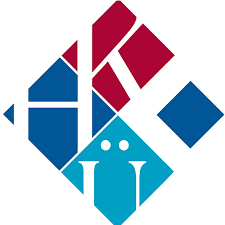 GÜZEL SANATLAR VE MİMARLIK FAKÜLTESİMİMARLIK BÖLÜMÜ2019-2020 BAHAR DÖNEMİ MİM301 MİMARİ TASARIM IVGAZİANTEP MİMARLIK MÜZESİMekânM2AdetAçıklamaGiriş MekânıTuvaletlerSürekli sergi salonuGörevliler odası250 En az 3 adetZiyaretçiler için, sayısı hesaplanarak, girişle bağlantılı kadın-erkek, engelli tuvalet çözümü yapılacaktır.Sergi salonlarından bir tanesi geleneksel yapı malzemeleriyle ilgili, bir tanesi yapım sistemleriyle ilgili diğeri de yazılı ve görsel objelerin yanında detay maketleriyle ilgili olacak şekilde tasarlanacaktır.İdari Ofisler Müdür odasıSekreter odasıGörevliler odasıArşiv1141Eğitim BölümüEğitim sınıfıKitap ve okuma alanıEğitim araç-gereç odası212 Sosyal MekanlarMutfak ve yemek yeme alanıCafeToplantı Salonu + fuayeToplantı SalonuMutfak ve yemek yeme alanı, sadece çalışanlara hitap edecektir.Cafe, ziyaretçilere hitap edecektir.Toplantı salonu en az 500 kişilik olup amfi şeklinde düzenlenecektir.100 kişilik düzenlenecektir.Açık sergi ve rekreasyon Alanları Açık, yarı açık, kapalı, mekânlarda düşünülecektir.Teknik Servisler Proje alanının %10’u kadar olacaktır.İçerisinde ayrıca 200 m2lik depo ve tamir atölyesi de bulunacaktır.Otopark30 araçlık açık otopark15 araçlık kapalı otoparkTOPLAMTOPLAMTOPLAM……. m2HaftaTarihİçerik Kapsam106.02.2020AtölyeGiriş ve TanışmaStüdyonun amaçlarının anlatılmasıProje alanının tanıtılmasıHaritaların temin edilmesi213.02.2020Atölyeİnceleme ve analizlerin sunumuSorunların ortaya konmasıProje alanında karar verilen konu açılımı320.02.2020AtölyeÖrnek Proje ve sunumlar427.02.2020AtölyeFonksiyon şeması, Konsept ve senaryo geliştirme,Leke etüdü505.03.2020AtölyeKonsept ve kütle tasarımı1/500 vaziyet planı(arazi maketi)612.03.2020Atölye1/500 vaziyet planı1/200 kat planları1/200 kesitler719.03.2020Atölye1/500 vaziyet planı1/200 kat planları1/200 kesitler1/200 görünüşlermaketle çalışma ve perspektifler826.03.2020AtölyeESKİZ SINAVI902.04.2020Atölye1.ARA JÜRİ1009.04.2020Atölye1/500 vaziyet planı1/200 kat planları1/200 kesitler1/200 görünüşler1/200 maketSunumlar ve perspektifler1116.04.2020Atölye1/500 vaziyet planı1/200 kat planları1/200 kesitler (2kesit)1/200 görünüşler (4görünüş)1/200 maketSunumlar ve perspektifler1223.04.2020Atölye1/500 vaziyet planı1/200 kat planları1/200 kesitler (2kesit)1/200 görünüşler (4görünüş)1/200 maketSunumlar ve perspektifler1330.04.2020AtölyeSistem detayı1407.05.2020AtölyeTeslime hazırlık40% 20% 20% 20% 20% 20% 20% 100% TASARIM FONKSİYONEL ÇÖZÜMLER FONKSİYONEL ÇÖZÜMLER FONKSİYONEL ÇÖZÜMLER YAPISAL ÇÖZÜMLER MİMARİ ANLATIM MİMARİ ANLATIM BAŞARI NOTU Anafikir ve özgünlük, biçim, estetik değer, mevcut yapılaşmaya yeni bakış açısı, tasarımı geliştirme becerisi. Anafikir ve özgünlük, biçim, estetik değer, mevcut yapılaşmaya yeni bakış açısı, tasarımı geliştirme becerisi. Konsepti/kurguyu destekleyen fonksiyonel çözümler, işlev, standart ve yönetmeliklere uygunluk. Konsepti/kurguyu destekleyen konstrüksiyon ve strüktür çözümleri, sistem detay bilgisi. Konsepti/kurguyu destekleyen konstrüksiyon ve strüktür çözümleri, sistem detay bilgisi. Konsepti/kurguyu destekleyen konstrüksiyon ve strüktür çözümleri, sistem detay bilgisi. Çizimlerde mimari anlatım kurallarına uygunluk, pafta düzeni ve grafik sunumu, çizimlerin tasarımı ifade etme düzeyi. Maket tekniği, maket işçiliği, ölçek, maketin tasarımı ifade etme düzeyi.  Dr. Hüsnü UĞURMimar Feridun FADILOĞLUMimar Erdem GÜZELBEYArş. Gör. Helin IŞIN